…………….………..………………………………….FAKÜLTESİ DEKANLIĞINAAşağıda belirttiğim mazeretimden dolayı sınavına giremediğim aşağıdaki dersin/derslerin  Arasınav …  Ödev …. Uygulama …. Proje …. Seminer …. ………………Arasınavından mazeret sınav hakkı istiyorum. Gereğini arz ederim.Dersin Kodu         /   Dersin Adı                                           	                       /	Sınav Tarihi        .  ………….……/…………………………………………………………/……………………………………….…/…………………………………………………………/……………………………………….…/…………………………………………………………/……………………………………….…/…………………………………………………………/……………………………………….…/…………………………………………………………/……………………………………….…/…………………………………………………………/……………………………………….…/…………………………………………………………/…………………………………….……/…………………………………………………………/…………………………9-…………….…/…………………………………………………………/…………………………10-…………….…/…………………………………………………………/…………………………EK-1: Sağlık RaporuNuh Naci Yazgan Üniversitesi Ön Lisans ve Lisans Eğitim-Öğretim ve Sınav Yönetmeliği ilgili maddesiMadde 26/(3) Mazeretleri nedeniyle ara sınavına/sınavlarına giremeyen öğrenciler, mazeretlerini belgelemek kaydıyla sınav tarihinden itibaren en geç bir hafta içerisinde bir dilekçe ile ilgili birimin öğrenci işleri birimine müracaat ederler. Mazeretleri ilgili yönetim kurulunca kabul edilen öğrencilere mazeret sınavı açılır.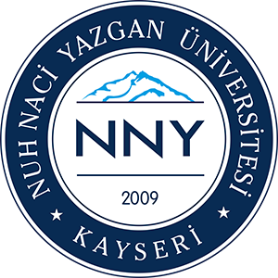 T.C.NUH NACİ YAZGAN ÜNİVERSİTESİÖĞRENCİ İŞLERİ DAİRE BAŞKANLIĞIDOKÜMAN KODUÖİDB -F-17 T.C.NUH NACİ YAZGAN ÜNİVERSİTESİÖĞRENCİ İŞLERİ DAİRE BAŞKANLIĞIYAYIN TARİHİ08.2014MAZERET SINAVI TALEBİ FORMU(FAKÜLTE)SAYFASayfa 1 / 1Adı ve Soyadı...../....../202…(imza)Bölümü/Programı...../....../202…(imza)Öğrenci Numarası...../....../202…(imza)Mazereti...../....../202…(imza)